The element indium exists naturally as two isotopes.  113In has a mass of 112.9043 amu, and 115In has a mass of 114.9041 amu.  The average atomic mass of indium is 114.82 amu.  Calculate the %relative abundance of the two isotopes.Naturally occurring sulfur consists of four isotopes, 32S (95.0%), 33S (0.76%), 34S (4.22%), and 36S (0.014%).  Using the data below, calculate the atomic mass of the naturally occurring Sulfur.			Isotope:				Atomic Mass (amu): 			32S						31.9733S 						32.9734S 						33.9736S						35.97Given the information below for the fictional element Laurium (L), calculate the relative atomic mass of Laurium, and report your answer with correct units and the correct number of significant figures.Bromine has two naturally occurring isotopes.  Bromine-79 has a mass of 78.918 amu and is 50.69% abundant.  Using the atomic mass reported in the periodic table, determine the mass of bromine-81, the other isotope of bromine.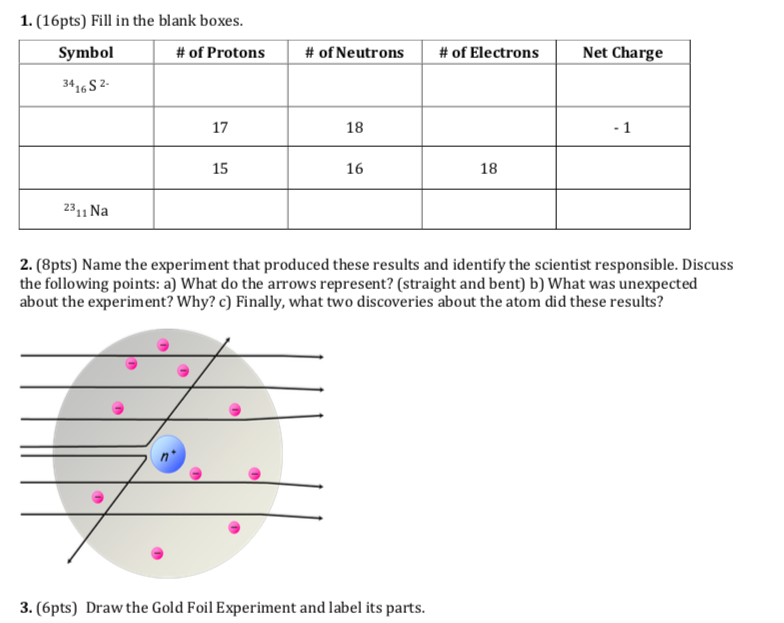 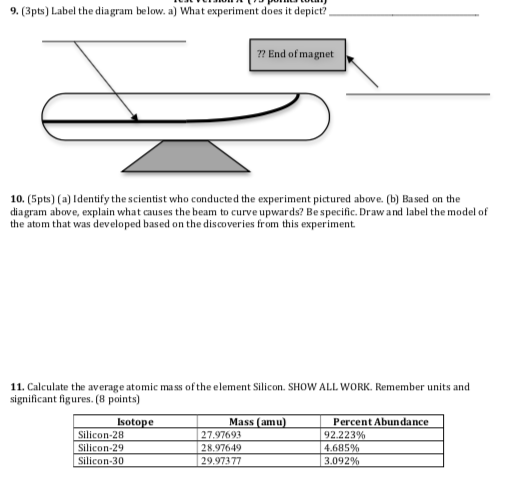 Isotope Mass (amu) Natural Abundance (%) 54L 53.992               26.46 56L 55.989               73.54 